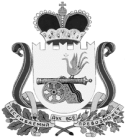 АДМИНИСТРАЦИЯВЯЗЬМА - БРЯНСКОГО СЕЛЬСКОГО ПОСЕЛЕНИЯВЯЗЕМСКОГО РАЙОНА  СМОЛЕНСКОЙ ОБЛАСТИП О С Т А Н О В Л е н и е от 28.06.2022                                                                                                         № 49Администрация Вязьма - Брянского сельского поселения Вяземского района Смоленской области   п о с т а н о в л я е т:	 1. Внести в муниципальную программу «Ремонт и содержание автомобильных дорог общего пользования местного значения в границах населенных пунктов на территории Вязьма - Брянского сельского поселения Вяземского района Смоленской области», утвержденную постановлением Администрации Вязьма - Брянского сельского поселения Вяземского района Смоленской области от 15 ноября 2018 года № 84 (в редакции постановлений Администрации Вязьма - Брянского сельского поселения Вяземского района Смоленской области от 23.04.2019 № 22, от 19.06.2019 № 38, от 18.09.2019 № 55, от 19.05.2020 № 27, от 12.11.2020 № 62), следующие изменения:	1.1. В паспорте программы:	1) позицию «Сроки реализации программы» изложить в следующей редакции:	2) позицию «Объемы и источники             
финансирования Программы» изложить в следующей редакции:1.2. Приложение к муниципальной программе изложить в следующей редакции (прилагается).	2. Настоящее постановление обнародовать на информационном стенде Администрации Вязьма - Брянского сельского поселения Вяземского района Смоленской области и разместить на официальном сайте Администрации Вязьма - Брянского сельского поселения Вяземского района Смоленской области в информационно-телекоммуникационной сети «Интернет» (http://вязьма-брянская.рф/).	3. Контроль за исполнением данного постановления оставляю за собой.Глава муниципального образованияВязьма - Брянского  сельского поселенияВяземского района Смоленской области                                     В.П. ШайтороваСистема программных мероприятий муниципальной программы«Ремонт и содержание автомобильных дорог общего пользования местного значения в границах населенных пунктов на территории Вязьма - Брянского сельского поселения Вяземского района Смоленской области»на 2022 год и плановый период 2023-2024 годы(очередной финансовый год и плановый период)О внесении изменений в муниципальную программу «Ремонт и содержание автомобильных дорог общего пользования местного значения в границах населенных пунктов на территории Вязьма - Брянского сельского поселения Вяземского района Смоленской области», утвержденную постановлением Администрации Вязьма – Брянского сельского поселения Вяземского района Смоленской области от 15 ноября 2018 года № 84Сроки реализации Программы2022 - 2024 годыОбъемы  и источники             
финансирования        
Программы             Общий объем средств, предусмотренных на реализацию программы, составляет 31 519 104 рубля 57 копеек. 2021 год – 5 199 431 рубль 20 копеек;2022 год – 17 001 100 рублей 00 копеек;2023 год – 4 729 700 рублей 00 копеек;2024 год – 4 588 873 рубля 37 копеек.в том числе по источникам финансирования:средства федерального бюджета – 0 рублей 00 копеек, из них по годам реализации:2021 год – 0 рублей 00 копеек;2022 год – 0 рублей 00 копеек;2023 год – 0 рублей 00 копеек;2024 год – 0 рублей 00 копеек.средства областного бюджета – 13 386 600 рублей 00 копеек, из них по годам реализации:2021 год – 0 рублей 00 копеек;2022 год – 13 386 600 рублей 00 копеек;2023 год – 0 рублей 00 копеек;2024 год – 0 рублей 00 копеек.средства местного бюджета – 18 132 504 рубля 57 копеек, в т.ч. деньги дорожного фонда – 2 872 800 рублей 00 копеек,из них по годам реализации:2021 год – 5 199 431 рубль 20 копеек, в т.ч. 697 500 рублей 00 копеек деньги дорожного фонда;2022 год – 3 614 500 рублей 00 копеек, в т.ч. 701 100 рублей 00 копеек деньги дорожного фонда;2023 год – 4 729 700 рублей 00 копеек, в т.ч. 729 700 рублей 00 копеек деньги дорожного фонда;2024 год – 4 588 873 рубля 37 копеек, в т.ч. 744 500 рублей 00 копеек деньги дорожного фонда.Приложение к постановлению Администрации Вязьма – Брянского сельского поселения Вяземского района Смоленской области от 15.11.2018 № 84 (в редакции постановлений Администрации Вязьма – Брянского сельского поселения Вяземского района Смоленской области от 23.04.2019 № 22, от 19.06.2019 № 38, от 18.09.2019 № 55, от 19.05.2020 № 27, от 12.11.2020 № 62, от 28.06.2022 № 49)Приложениек муниципальной программе «Ремонт и содержание автомобильных дорог общего пользования местного значения в границах населенных пунктов на территории Вязьма - Брянского сельского поселения Вяземского района Смоленской области»№Наименование мероприятияСрок исполненияИсполнители Объем финансирования (руб.)Объем финансирования (руб.)Объем финансирования (руб.)№Наименование мероприятияСрок исполненияИсполнители 2022 год2023 год2024 год1234567№Наименование мероприятияСрок исполненияИсполнители Объем финансирования (руб.)Объем финансирования (руб.)Объем финансирования (руб.)№Наименование мероприятияСрок исполненияИсполнители 2022год2023 год2024 год12345671Комплекс процессных мероприятий "Капитальный ремонт, ремонт и содержание автомобильных дорог на территории Вязьма - Брянского сельского поселения Вяземского района Смоленской области"2022-2024 годыАдминистрация Вязьма - Брянского сельского поселения17 001 100,004 729 700,004 588 873,371.1Расходы на капитальный и текущий ремонт автомобильных дорог2022-2024 годыАдминистрация Вязьма - Брянского сельского поселения701 100,00729 700,00744 500,001.2Расходы на капитальный и текущий ремонт за счет бюджета поселения2022-2024 годыАдминистрация Вязьма - Брянского сельского поселения900 000,002 000 000,001 844 373,371.3Расходы на содержание дорог за счет бюджета поселения2022-2024 годыАдминистрация Вязьма - Брянского сельского поселения2 000 000,002 000 000,002 000 000,001.4Расходы на проектирование, строительство, реконструкцию, капитальный ремонт и ремонт автомобильных дорог общего пользования местного значения2022 годАдминистрация Вязьма - Брянского сельского поселения13 400 000,00--ИТОГО:17 001 100,004 729 700,004 588 873,37